RENDICIÓN DE CUENTAS 2019APORTES CIUDADANOSEn la rendición de cuentas se receptaron varias inquietudes y/o aportes ciudadanos, mismas que fueron realizadas durante la transmisión en vivo a través de la página de Facebook de la Gobernación de Manabí.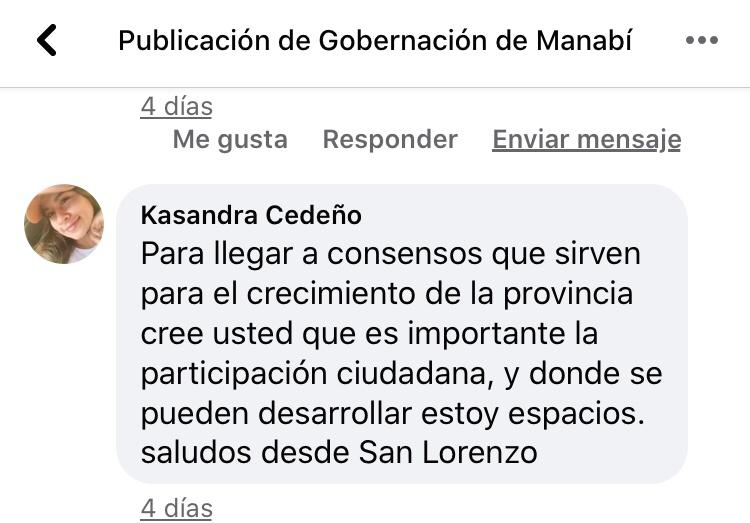 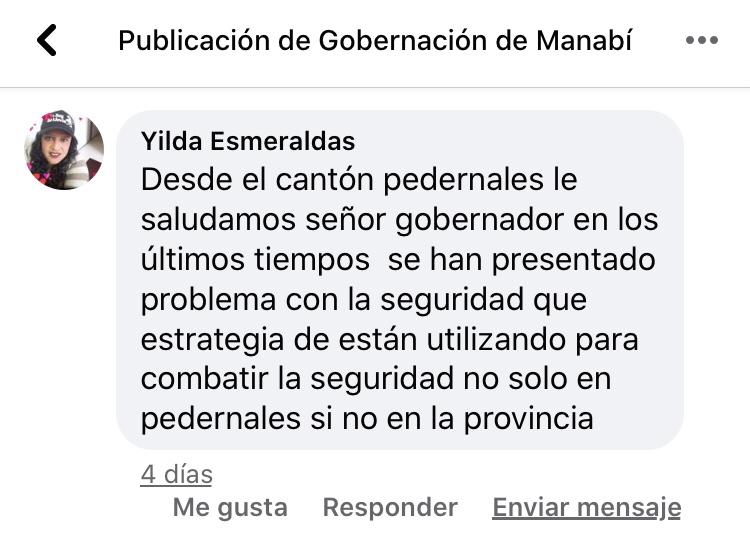 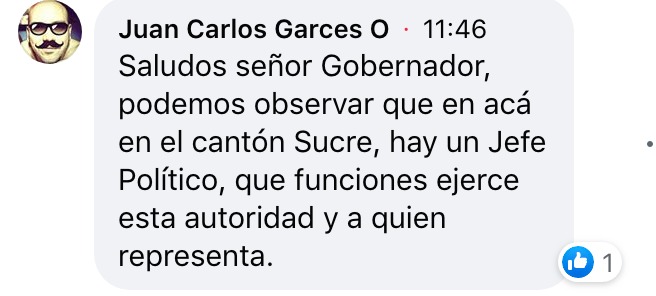 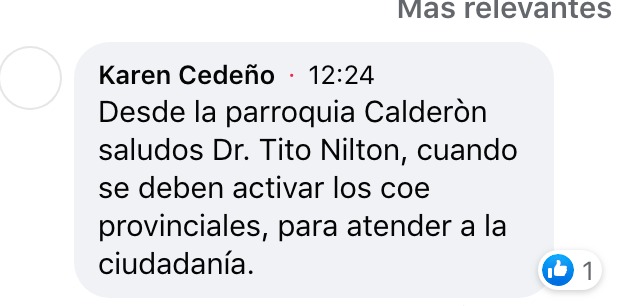 